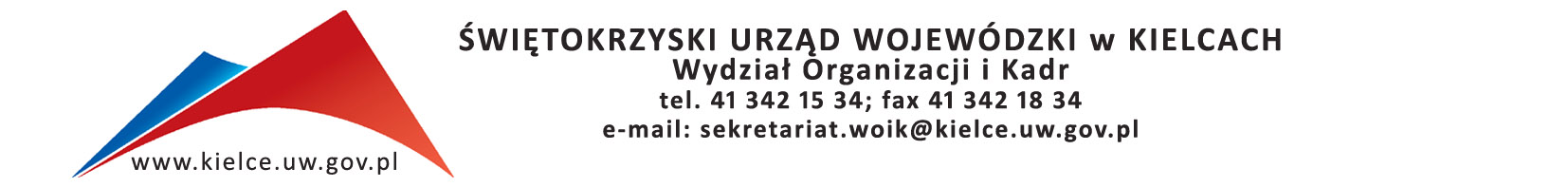  Kielce, dnia  11.09.2019r.    Szanowni Państwo,bardzo dziękuję za przygotowanie ofert w odpowiedzi na nasze zapytanie ofertowe                                  nr  OK.I.2402.21.2019  z dnia   14 sierpnia 2019 r. w sprawie  organizacji  szkoleń zamkniętych  dla pracowników Świętokrzyskiego Urzędu Wojewódzkiego na temat: Szkolenie nr 1. Kodeks postępowania administracyjnego – procedura postępowania administracyjnego, zmiany w orzecznictwie- dla dwóch grup po około 40 osób. Szkolenie nr 2.  Postępowanie administracyjne i postępowanie przed sądami administracyjnymi  z uwzględnieniem najnowszych zmian- dla dwóch grup po około 40 osóbInformuję, że w odpowiedzi na nasze zapytanie ofertowe wpłynęły  3 oferty.Do realizacji usługi została wybrana firma:  Akademia Kształcenia Zawodowego                 Sp. zo.o.  ul. Straganiarska 20/22, 80-837 Gdańsk. Cena wybranej oferty wynosi  8500,00 zł (słownie: osiem tysięcy pięćset złotych).Poniżej zestawienie otrzymanych ofert wraz z punktacją ogółem:L.P.Nazwa FirmyAdresRazem1Akademia Kształcenia Zawodowego Sp.zo.o.ul. Straganiarska 20/22,                         80-837 Gdańsk86,512Centrum Kształcenia  i Doradztwa  IKKU Sp.zo.o.ul. Elektronowa 2 ,                   03-219 Warszawa  Programy szkoleń  nie spełniają  wymogów określonych                        w zapytaniu ofertowym3SEKA S.A. Oddział Kielceul. Św. Leonarda 1/25                  25-311 Kielce80,00